Пояснительная запискаК Прогнозу социально-экономического развития муниципального образования Кетовский район на 2022 год и на плановый период до 2024 годаПрогноз социально-экономического развития муниципального образования Кетовский район на 2022 год и на период  до 2024 года (далее Прогноз) разработан в соответствии с Бюджетным кодексом РФ (с изменениями и дополнениями), сценарными условиями функционирования экономики РФ, индексами-дефляторами цен, рекомендованными Министерством экономического развития РФ, а также на основе базовых документов, определяющих ориентиры и приоритеты развития РФ, Курганской области и муниципального образования  - Кетовский район.Показатели прогноза разработаны на базе статистических данных за 2019-2020 годы и январь - июль 2021 года, оперативных данных и предварительных итогов финансовой и хозяйственной деятельности предприятий  и организаций различных секторов экономики района, социально-демографических процессов, а также с учетом тенденций, складывающихся в экономике и социальной сфере муниципального образования в 2021 году. В пояснительной записке к прогнозу социально-экономического развития муниципального образования Кетовский район отражены  основные аспекты развития на 2022 год и на период до 2024 года.Прогноз разработан по  наиболее вероятным сценариям среднесрочного развития Кетовского района. При разработке сценариев социально - экономического развития района проанализировано состояние основных сфер деятельности в районе и определены тенденции их развития под влиянием внутренних и внешних факторов.Первый  сценарий – базовый.Базовый сценарий развития можно охарактеризовать как умеренно-оптимистический, поэтому именно он был взят за основу. Развитие района будет происходить под влиянием сложившихся тенденций, в условиях замедления и планомерного снижения темпов инфляции и умеренного наращивания темпов экономического роста в среднесрочной перспективе. Рост бюджетных доходов всех уровней позволит продолжить реализацию крупных инфраструктурных проектов и завершить их в намеченные сроки. Будут реализованы мероприятия по совершенствованию условий ведения бизнеса. Инвестиционная и экономическая активность частного сектора экономики будет улучшаться. Первый  сценарий - базовый (умеренно-оптимистичный) выступает в качестве одного из наиболее вероятных и в целом приемлемых вариантов перспективного развития экономической системы  Кетовского района.Второй  сценарий – консервативный.Сценарий основан на предположении преимущественно негативного влияния внешних и внутренних факторов социально - экономического развития района. Консервативный сценарий предполагает реализацию только части запланированных проектов в связи с ухудшением социально-экономических условий Курганской области  и Российской Федерации в целом. Инвестиционная и экономическая активность будет низкой. В рамках консервативного сценария не планируется реализация крупных инфраструктурных проектов. Крупные инвестиционные проекты, под влиянием действующей негативной ситуации в условиях замедления темпов роста экономики, будут отложены на неопределенный период до стабилизации экономической ситуации в стране.Низкие темпы создания транспортной и инженерной инфраструктуры будут и в дальнейшем сдерживать создание новых промышленных производств. Консервативный вариант развития является наихудшим, при котором основная задача власти - сохранить положительные тенденции развития экономики района, в том числе: темпы роста основных показателей социально-экономического развития района, и сохранить позиции среди районов Курганской области.I. Предварительные итоги социально-экономического развития Кетовского района за январь-июль 2021 года По предварительным итогам за январь - июль 2021 года в муниципальном образовании Кетовский район отмечается как положительная, так и отрицательная динамика показателей социально-экономического развития территории.Положительные показатели:в январе - июне 2021 года среднемесячная заработная плата составила  30326,8 руб. и возросла на 6,7% по сравнению с соответствующим периодом 2020 года;объём отгруженной промышленной продукции за январь –июль 2021 года составил  1148,6 млн. рублей и  увеличился  на 10,3% по сравнению с соответствующим периодом 2020 года (в действующих ценах);. численность КРС в сельскохозяйственных организациях  на 01.08.21 г. выросла на  16,9% , овец и коз на 14 % к аналогичному периоду 2020 года;в январе - июле текущего года  ввод жилья составил 34,1 тыс. м2 общей площади, это 148,6 % аналогичного периода прошлого года;оборот розничной торговли в январе – июне 2021 года составил 110,9% к аналогичному периоду прошлого года.численность населения Кетовского района на 01.07.2021 г.  увеличилось на 150 человек и составило 62456 чел.миграционный прирост населения в январе-июне 2021 года составил 352 чел., (число прибывших  на постоянное место жительство – 1442 чел., число выбывших в другую местность – 1090 чел.).уровень регистрируемой безработицы по состоянию на 01.09.2021 г. составил 2,0% к численности рабочей силы, на 01.01.2021 года – 8,7%;Однако присутствуют показатели, которые демонстрируют признаки снижения.  В отчетном периоде по сравнению с 2019 годом наблюдается снижение (сокращение): объем производства продуктов животноводства в сельскохозяйственных организациях в январе – июле  2021года  составил: - мясо скота и птицы – 8899,8 тонн или 98,6% к соответствующему периоду 2020 года; -  молока –88,9% к соответствующему периоду 2020 года;объём выполненных работ и услуг собственными силами по виду деятельности «Строительство»   в январе - июле 2021 года снизился и составил лишь 62,4%  к соответствующему периоду 2020 года;оборот общественного питания  за январь-июнь 2021 года составил  98,7% к соответствующему периоду 2020 года;естественная убыль населения в январе – июне 2021 года составила 202 чел., (родилось – 202 ребёнка, умерло – 404 человек).II. Ожидаемые итоги развития Кетовского района до конца 2021 года, прогноз социально-экономического развития муниципального образования Кетовский район на 2022 год и плановый периоддо 2024 года.Демографическая ситуацияЧисленность постоянного населения муниципального образования Кетовский район на начало 2021 года составила 62306 чел. (+ 194). Среднегодовая численность постоянного населения за 2020 год составила 62209,0 чел. По оценке 2021 года данный показатель останется на уровне 2020 года. В среднесрочной перспективе в муниципальном образовании сохранятся положительные тенденции развития демографических процессов. График 1	По прогнозу на 2022 год среднегодовая численность постоянного населения района составит 62607 чел. Предположительно, в 2023-2024 гг. данный показатель составит 63007 – 63409  чел. соответственно.На 01.08.2021 года в районе  зарегистрировано 247 новорожденных, актов о смерти зарегистрировано 490. Основными причинами смертности населения, как и в прошлых периодах, являются: онкологические заболевания, заболевания сердечнососудистой системы. В 2021 году в районе наблюдается увеличение показателя смертности населения, по прогнозу на 2022 год и 2023 - 2024 гг. прогнозируется небольшое снижение смертности населения района, что обусловлено развитием и совершенствованием систем здравоохранения и социальной защиты населения района. Общий коэффициент смертности в январе - июле 2021 года  составил 13,6 (АППГ 12,1)  на 1000 жителей района и этот показатель в 2 раза выше коэффициента рождаемости 6,8 %. В современных условиях миграция играет важную роль в формировании численности и состава жителей муниципального образования. На территорию района в январе - июле 2021 года  прибыло 1733 чел., общее число прибывших на территорию района по оценке 2021 года составит около 2,9 тыс. чел. Убыло из района на постоянное место жительство в другие регионы за январь - июль 2021 года 1283 чел.В прогнозируемом периоде 2022 - 2024 гг. прогнозируется стабильное положительное сальдо миграции в количестве  от 680 до 740 человек ежегодно. В связи с влиянием ряда демографических факторов: выезд жителей, выбытие студентов по месту учебы, как внутри области, так и в другие регионы России,- происходит изменение структуры населения. График 2На основании статистических данных по основным возрастным категориям видно, что в 2020 году численность населения в трудоспособном возрасте  составила 34,9 тыс. чел., отмечается снижение населения в трудоспособном возрасте.Развитие рынка трудаВ 2021 году численность рабочей силы составит 23150 чел., а занятое - 20630 чел.  Наметилась тенденция роста численности занятых в экономике района в 2021 году за счёт снижения количества регистрируемых безработных, в результате потери работы из-за последствий короновирусной инфекции.К концу прогнозного периода ожидается  небольшое увеличение численности рабочей силы до 23300 (на 150 чел.) чел., а занятых в экономике до 21200 чел.Таблица 1Численность экономически активного и занятого в экономике населения Кетовского района (чел)Среднесписочная численность работающих на предприятиях района имеет тенденцию к снижению, по оценке к концу прогнозного периода запланировано увеличение до 11170 чел. (2020 год -9310 чел.).Численность предпринимателей без образования юридического лица и лиц, работающих по найму у отдельных граждан в 2019 году составляла 5523  человек (-1012). По оценке, в 2021 году численность возрастет до 6000 чел., в прогнозируемом периоде 2022 - 2024 годах соответственно составит 6400, 6600  и 6800 чел.  Преобладающая часть работающих сосредоточена на крупных и средних предприятиях. Так, в 2020 году она составила 53,3 % от общей численности занятых, в 2021 году – 45,0 %, к концу прогнозного периода количество работающих на данных предприятиях ожидается в размере 52,7 % от численности занятых в экономике района.Доля среднесписочной численности работников малых предприятий от общей численности занятых в 2020 году составила 11,3 %.В 2021 году численность работающих на малых предприятиях увеличится на 2,0 % и составит 2700 чел. В прогнозируемом периоде 2022-2024 гг. численность работающих в данном секторе экономики составит соответственно  от 3000 до 4000 чел. Численность безработных, зарегистрированных в службе занятости населения на 01.01.21 г., составила 1994 чел. что в 6,4 раза  больше, чем на соответствующую дату  2020 года (312 человек).  В прогнозируемом периоде ожидается снижение  уровня регистрируемой безработицы.Уровень общей безработицы прогнозируется в пределах от 10 % в 2022 году до 9 % в 2024 году. При сложившемся на сегодня  уровне зарегистрированной безработицы основной проблемой рынка труда остается неудовлетворенный спрос работодателей на рабочую силу. Структура предлагаемых вакансий не всегда соответствует профессионально-квалификационному составу граждан, обратившихся в органы государственной службы занятости населения за содействием в трудоустройстве. Еще одна проблема, которая мешает развитию рынка труда, это ориентация рынка труда на рабочие профессии, в то время, как рынок образовательных услуг – в основном на профессии служащих.В 2021 году и прогнозном периоде в Кетовском районе продолжится регулирование рынка труда района в рамках реализации государственной программы Российской Федерации и Курганской области по содействию занятости населения, а также продолжится работа Антикризисного штаба созданного при Администрации Кетовского района, утвержденного постановлением Администрации Кетовского района от 25.07.2016 г. № 1753, продолжится реализация мероприятий государственной программы Курганской области «Содействие занятости населения Курганской области», содействие добровольному переселению в район соотечественников, проживающих за рубежом, что обеспечит эффективную занятость и высокий жизненный уровень населения.Сельское хозяйство.По оценке 2021 года объем производства сельскохозяйственной  продукции  по  всем  категориям  хозяйств  составит  4785,4  млн. рублей,       (-1284,7), индекс физического объема к 2020 году – 93,9 %, по прогнозу на 2022 год предусматривается получить продукции сельского хозяйства в хозяйствах всех категорий на сумму 5427,1 млн. рублей (+642), индекс физического объема составит 110 % , к 2024 году  объем производства сельскохозяйственной продукции   составит 6124,10 млн. рублей. В 2021-2024 годы рост продукции сельского хозяйства будет обеспечен за счет роста объемов производства в растениеводстве и животноводстве. 
Увеличение объемов выпуска сельскохозяйственной  продукции планируется за счет  ввода в оборот неиспользуемых ранее земель сельхозяйственного назначения,  повышения урожайности  путем применения элитных семян и посадочного материала, современных технологий выращивания овощей, обновления парка сельскохозяйственной техники, строительства современных хранилищ, налаженным сбытом, внешней и ценовой политикой в стране, импортозамещения сельскохозяйственной продукцией отечественного производства.В ЗАО «Картофель» ведется  строительство  оросительной системы на 106 га. Еще одного овощехранилища. Внедрена точная система земледелия с установкой 16 комплектов гидравлического автопилота на основе монитора TMX-2050 на трактора и базовой станции RTK стоимостью 25 млн. руб.В животноводстве наметилась тенденция к увеличению поголовья крупного рогатого скота. В  КФХ идет восстановление  поголовья всех видов животных и птицы, чему способствует реализация мероприятий целевых программ по  развитию семейных животноводческих ферм и поддержке начинающих фермеров. В ИП Глава КФХ Невзоров А.Ф. планируется строительство цеха по убою и переработке КРС, проект стоимостью 100 млн. руб. К реализации проекта приступят 2022-2024 годы. Обновление парка сельскохозяйственной техники, прицепного и навесного оборудования по всем категориям хозяйств -  продолжится  в 2021 - 2024 гг.За  2020 года приобретено современной техники на сумму  135,5 млн. руб., за первое полугодие 2021 года приобретено  современной  техники  на  сумму более 148  млн.руб.  Переработкой  сельхозпродукции занимаются 23 предприятия, в которых 29 цехов: 1 цех по переработке молока, 9 цехов по переработке мяса, 2 по переработке рыбы, 6 пекарен, 1 мельница, производятся мясные полуфабрикаты, копчености, молочные продукты, подсолнечное масло, макароны, крупы,  минеральная вода. Объем переработки  за  2020  год  составил 37,9 тыс. тонны  на сумму 2095 млн. руб.  Объем переработки  за 1 полугодие  2021  года составил  20,7 тыс. тонны  на сумму 1624,2 млн. руб.  В целях восстановления финансовой устойчивости сельскохозяйственных организаций необходимо продолжать работу по выполнению целевых показателей муниципальной программы «Развитие агропромышленного комплекса  Кетовского района  на 2020 -2025 годы», продолжать целенаправленную работу по привлечению инвестиций и эффективных собственников в агропромышленный комплекс, распространению передового опыта и применению ресурсосберегающих технологий в производстве сельскохозяйственной продукции.Реализация мероприятий будет способствовать восстановлению финансовой устойчивости сельскохозяйственных организаций и тем самым увеличению количества прибыльных сельскохозяйственных организаций.Таким образом, в сельском хозяйстве имеются все предпосылки для дальнейшего развития. Поддерживая сельхозтоваропроизводителей, государство возмещает в виде компенсаций части затрат на приобретение элитных семян, на развитие племенного животноводства, мясного и молочного скотоводства, развитие семейных животноводческих ферм, на поддержку   кредитования малых форм хозяйствования.Промышленное производствоВедущая роль в развитии экономики муниципального образования принадлежит промышленному комплексу, который способствует динамичной работе других отраслей народнохозяйственного комплекса района.В среднесрочной перспективе промышленность останется одной из ведущих отраслей экономики.Главными задачами обеспечения экономического роста в сфере промышленности являются: достижение прироста объёмов производства, повышение производительности труда, обеспечение занятости населения района.Промышленность  Кетовского района представлена 89 предприятиями, из них 4 крупных и средних. Численность промышленных предприятий осталась на уровне прошлого года.Основу промышленного комплекса составляют предприятия, основными видами деятельности которых являются добывающие и обрабатывающие производства, а также производство и распределение электроэнергии, газа и воды.Объем промышленной продукции в 2020 году  составил – 1762,1 млн. руб., индекс промышленного производства  - 96,8%  в 2021 году ожидается – 1907,5 млн. руб., индекс промышленного производства – 97% В прогнозируемом периоде 2022-2024 гг. объем совокупного отгруженного продукта в действующих ценах по базовому сценарию составит:в 2022 г. – 1976,7 млн. руб. (индекс промышленного производства 101,0 % к предыдущему году);в 2023 г. – 2074,34 млн. руб. (индекс промышленного производства 101,0 % к предыдущему году);в 2024г. – 2181,0 млн. руб. (индекс промышленного производства 101,0 % к предыдущему году).Заработная платаВ 2021 году, учитывая данные статистической отчетности за первое полугодие и прогнозные показатели фонд заработной платы в реальном секторе экономики по крупным и средним организациям по оценке составит 2526,5 млн.руб. рост на 5,5%  к уровню 2020 года. В прогнозном периоде сохранится положительная динамика фонда заработной платы: темп роста в 2021 – 2023 годах составит 106,0% - 108,0%.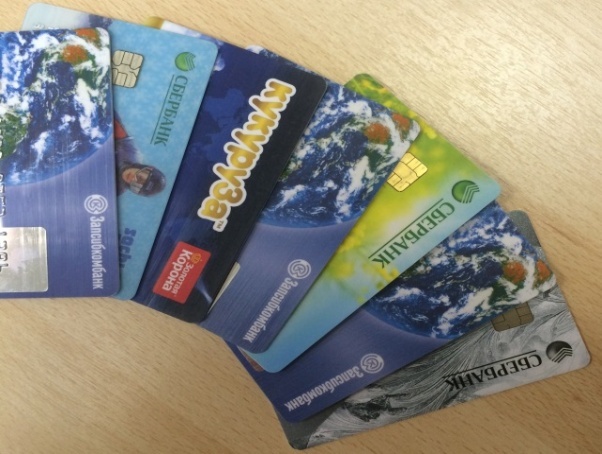 В 2020 году среднемесячная заработная плата рабочих и служащих по крупным и средним предприятиям  составила 28710,3 руб. с темпом роста 103,8% к уровню 2019 года. По предварительным данным, в 2021 году темп роста среднемесячной заработной платы по району достигнет 105,5% и заработная плата составит 30289,4 руб. В прогнозные 2022-2024 годы, рост данного показателя по сравнению с темпами роста прошлых лет составит от 105,0% до 107,0%  (базовый вариант).ИнвестицииВ 2021 году ожидается рост инвестиций в основной капитал к уровню 2020 года на 105,3 % в действующих ценах (100,2% - в сопоставимых), на последующие прогнозные годы так же ожидается рост инвестиционных вложений. Основными источниками инвестиций в основной капитал станут внебюджетные источники - собственные и заёмные средства предприятий. Бюджетные инвестиции будут направляться на реализацию мероприятий целевых программ социальной направленности (с привлечением средств федерального, областного бюджета); а так же программ развития транспортной и инженерной инфраструктуры. Объём инвестиционных вложений, в млн. руб.Предполагаемый рост объема инвестиций будет связан с реализацией новых инвестиционных проектов. В Кетовском  районе на постоянной основе  формируются  инвестиционные площадки, предназначенные для реализации инвестиционных проектов. Разработан План комплексного развития территории Кетовского района до 2024 года. В план включены объекты строительства, реконструкции и проектирования в социальной сфере: социальная инфраструктура и жилищная сфера – 106 объекта, инженерная и коммунальная инфраструктура – 58 объектов, транспортная инфраструктура - 55 объекта. В 2021 году реализуются 20 инвестпроектов (общий объём инвестиций – 1188,57 млн. руб.), из них 11 – находятся на сопровождении в Фонде «Инвестиционное агентство Курганской области». На среднесрочную перспективу запланировано к реализации ещё 23 инвестпроекта.Пояснительная записка подготовлена отделом экономики, торговли, труда и инвестиций Администрации Кетовского районаСтарыгина В.Ател. 239442019 г.-отчет2020 г.-отчёт2021 г.-оценка2022 г.-прогноз2023г.-прогноз2024 г.-прогнозВсего занятого в экономике218312062220630209002105021200из них:Среднесписочная численность, работающих на предприятиях района:1164093109800101301065011170Крупные и средние предприятия711469517100713071507170Малые предприятия452623592700300035004000Лица занятые индивидуальным трудом и по найму у отдельных граждан653555236000640066006800Численность рабочей силы231472314823150232002325023300